MINUTES OF THE ACADEMIC POLICY & PLANNING COMMITTEE OF THE ACADEMIC SENATE CALIFORNIA STATE UNIVERSITY, FRESNO 5200 North Barton Ave, M/S ML 34 Fresno, California 93740-8014 Office of the Academic Senate  				Ext. 278-2743  FAX:  278-5745 March 4, 2021Members Attending: 	James Mullooly (Chair), Nichole Walsh, Ahmad Borazan, Aaron Stillmaker, Dave Goorahoo, Hisham Ayman Qutob (ASI), Bernadette Muscat (ex officio)Excused: Kathi Rindahl, Oscar Vega A meeting of the Academic Policy & Planning Committee was called to order by Chair Mullooly on Thursday, at 2:02 PM., in ZOOM 1. Approval of the Agenda. MSC2. Approval of Minutes for: 2/25/21 MSC 3. Communications and Announcements:- Chair met with AIT 3/1/21 to discuss inter-committee planning (Jim)- President’s Enrollment Management Meeting is later today (3/4/21) (Jim)            - Plus/Minus Grading Update (Aaron) 4. New Business: APM 244 (CR/NC grading) via University Registrar, Laura Yager	-First Reading5. APM 203 (Special Majors). 	The 2017 draft has 4 items to consider vis-a-vis the current (2020) draft. 	Second reading6. APM 225 (Teacher Education Policy) Postponed due to timeAdjourn 3:25 pmAP&P Agenda for 3/10/21Start time: 2:0?Attendance:1. Approval of the Agenda 2. Approval of Minutes for: 2/25/213. Communications and Announcements:- Chair attended President’s Enrollment Management Meeting 3/4/21 - Plus/Minus Grading Update (Aaron) 4. New Business: APM 113 guest presentation from Dean Baum. 5. APM 244 (CR/NC grading) via University Registrar, Laura Yager       I’ll update then we can send it to exec.6. APM 232 (Absence policy)	Second Reading7. APM 225 (Teacher Education Policy)Adjourn time:  3:??RE; AMP203MSC To forward APM 244 to the Executive Committee for ConsiderationMSC Combine with Feb 2020 changes unless there are conflicts as a result6. APM 232 (Absence policy)	Second Reading [NOW NEED TO ADD THE VETS FOOTNATE TO THIS ADD A HYPERLINK ADDENDUM CONTEXTUALISING THE MEANING OF ABSENCE, LIST HE ED CODE GRADE SCHOOL VERSION AS A GUIDLINE. APM 244 (CR/NC grading) via University Registrar, Laura YagerMSC To forward APM 244 to the Executive Committee for ConsiderationMSC Combine with Feb 2020 changes unless there are conflicts as a result {DID I NOT SEND IT , it was RONA TIME TD: FIND FED 202 CHANGES, COMBINE THE TWO, THEN SEND THE MEMO TO EXEC5. APM 203 (Special Majors). 	The 2017 draft has 4 items to consider vis-a-vis the current (2020) draft. 	Second reading [READ KATIES MEMO, LOOK INTO THE BA/BS CONFUSION (AARON – TELL HIM WE CAN IGNORE IT BECAUSE UAK MAMAGES ALL OF THIS. SO THE MEMO TO KATIE AND ASG SAYS,WE ADDED ALL YOUT CHANGES THAT STILL MATTER, BUT THERE WERE NONE. LIST THEM, THE 5 THAT COURSE ARE 1. REDUNTANDT, 1, BLBL, 35 DUAC SAYS THEY MANAGE THE BA/BS PROCEDURALLY – SEND KATIES DRAFT WITH MY REBUTTALS ]OUTSTANDING/AWAITING:APM113 (Academic Organization) [Library Chairs]	Awaiting justification from the executive Committee.APM 231 (Add/Drop) sent to AIT on 3/4/21Hold work on 231, 232 and 241 until 231 returns. APM 231 (Add/Drop) Need to define “absence” in a hybrid or “HyFlex” class. Sent to AIT 3/4/21. We may consider 231, 232 and 241 together.APM 241 (Syllabus) Consider adding clear definition for Administrative Drops and “No shows” that govern all modalities of instruction (e.g., hybrid). Could add “in first 10 days, students must participate in one of the following ways (e.g., …)”. {potentially consider adding reference the bereavement clause here. }Apm206 We will get in the 1-19% vs. "web enhanced" definition in AP&P soon. SP21 Potential Meetings 1/21 No meeting first Thursday 1/28 1st meeting2/4 No meeting - Chair Excused (Jim’s Ag Talk), Oscar Excused 2/11 2nd meeting 2/18 No meeting - Chair Excused (Anthropology Day), Nichole’s B-Day2/25 3rd meeting - 3/4   4th meeting 3/11 5th meeting3/183/254/1 No meeting Spring Break 4/84/154/224/295/6 No meeting Dead DaysHi Jim!OK so I cannot seem to find the BA vs BS differentiation in APM, I did find the following its the definition of key terms in the General Catalog and added the link to the page below:Major. Set of required courses from one or more departments designed to provide students with the knowledge, skills, and experiences necessary to pursue a specific career and/or advanced study. A student must earn a 2.0 grade point average in all courses required for the major, except "additional requirements," in order to graduate. (Minimum Title 5 requirements: B.A. 24 units of which 12 must be upper division exclusive of General Education; B.S. 36 units of which 18 must be upper division exclusive of General Education.)http://www.fresnostate.edu/catalog/academic-regulations/index.htmlNichole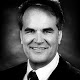 Thanks, Nichole,You saved me a bunch of time. Now, I'm going to communicate directly with "UAC??" or whatever that body that Bernadette mentioned is. It sounds like they have procedures that we might write into policy.10:59 AM (1 hour ago)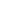 12:56 PM (0 minutes ago)